RECIBO DE INSCRIÇÃO (MESTRADO E DOUTORADO)(Deve ser devidamente preenchido pelo/a candidato/a e assinado pelo/a funcionário/a no recebimento do envelope)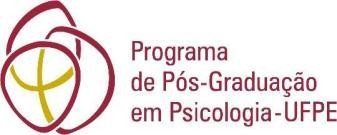 Nome de registro civil ou nome social do/a candidato/a:Nome de registro civil ou nome social do/a candidato/a:CPF:CPF:Telefones para contato:Telefones para contato:Curso: ( ) mestrado ( ) doutorado Linha de Pesquisa:Curso: ( ) mestrado ( ) doutorado Linha de Pesquisa:Recebi o ENVELOPE LACRADO correspondente à inscrição para a seleção do candidato(a) acima identificado(a).Recebi o ENVELOPE LACRADO correspondente à inscrição para a seleção do candidato(a) acima identificado(a).Recebi o ENVELOPE LACRADO correspondente à inscrição para a seleção do candidato(a) acima identificado(a).Data:Recife, 	de 	de 	.Data:Recife, 	de 	de 	.Assinatura do/a funcionário/a: